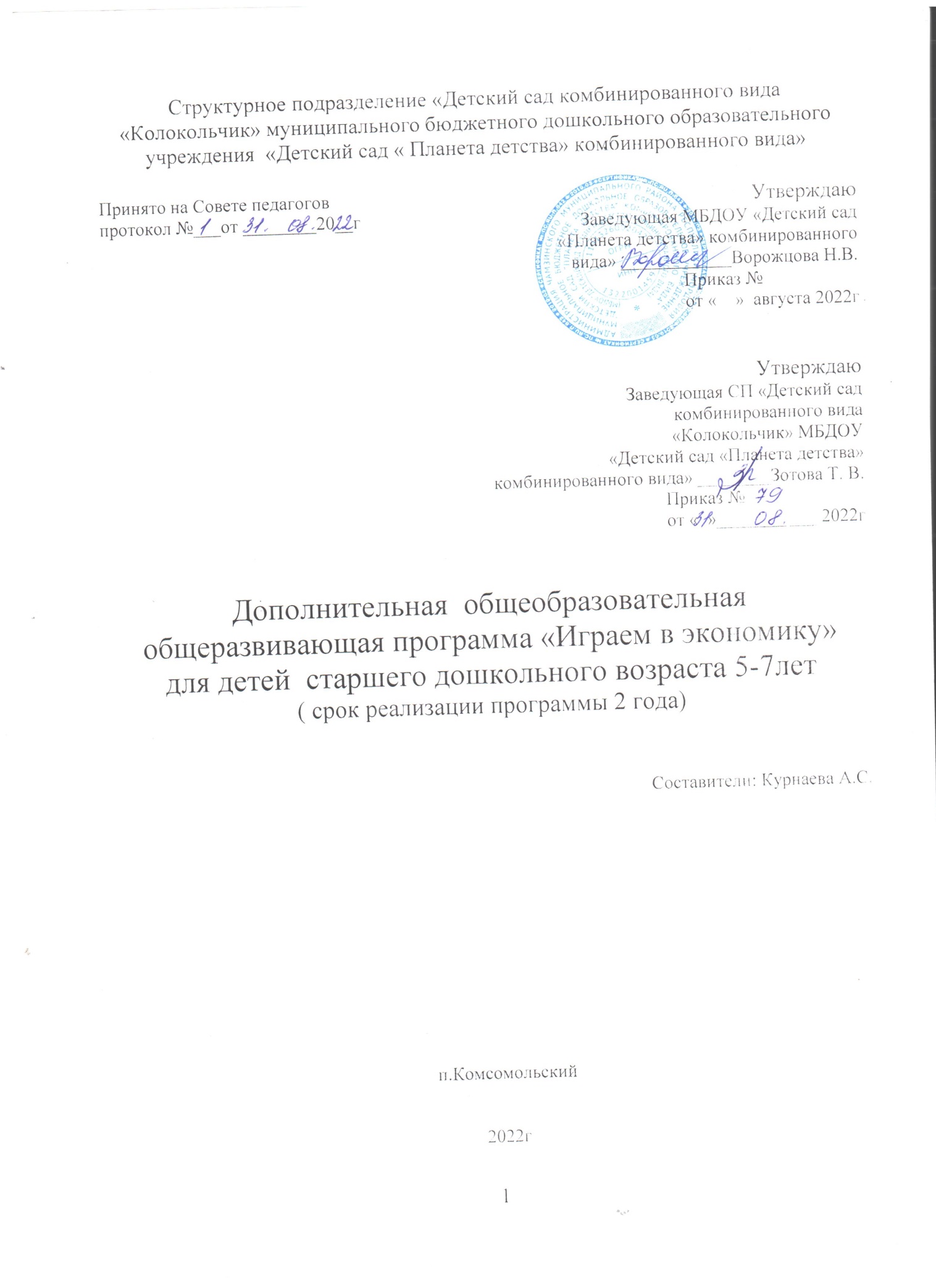 Содержание:1.  .Пояснительная записка ----------------------------------------------------  31.2  Направленность программы --------------------------------------------   41.3  Цели и задачи реализации программы--------------------------------   41.4  Формы, методы и средства реализации программы ---------------  51.5 Ожидаемые результаты ---------------------------------------------         62. Тематический план----------------------------------------------                103.  Содержание образовательного процесса ----------------                 104.Методическе обеспечение дополнительной                                            образовательной программы ------------------------------------------------ 26Список литературы-----------------------------------------------                27I. ПОЯСНИТЕЛЬНАЯ ЗАПИСКАЭкономика – это все, что нас окружает.
В.Никифоров   Экономическое воспитание личности является одним из основных элементов общечеловеческой культуры. Какую бы сферу деятельности мы не взяли, человек не может обойтись в ней без экономических знаний.    В связи с коренными изменениями экономического характера в современном обществе, сложившимися рыночными отношениями, которые определяют интерес к овладению основами современных экономических знаний и к познанию экономики как науки, возникла объективная потребность в организации начального экономического обучения и воспитания уже в дошкольном возрасте.   Под начальным экономическим образованием понимается начальный этап становления и развития личности детей 5 – 7 лет посредством овладения ими основами экономических знаний, умений учебной и экономической деятельности.    По данным психологов, на границе дошкольного и школьного возрастов происходит как бы смыкание связей между двумя важнейшими сферами жизни - миром человеческих отношений и предметным окружением. Один мир опосредуется иным. Старшие дошкольники начинают выделять себя в системе взаимоотношений через предметно - операциональную деятельность, в частности трудовую, которая потом начинает определять личностную природу в системе отношений. Конкретно в этот период происходит скачок в становлении личности, её базовых психических оснований. Именно поэтому экономическое воспитание детей надо начинать не позднее пяти лет. К тому же у детей данного возраста  ярко выражено неосознанное стремление к познанию чего-либо нового, необычного. Для  наиболее полного гармоничного развития детей тягу к познанию  и восприятию нового необходимо сделать постоянной.     Программа дополнительного образования “Экономика для малышей ” разработана и предлагается для детей старшего дошкольного возраста 5–7 лет и рассчитана на 2 года обучения.   Программа направлена на обучение детей азам экономики, формирование у них экономических представлений и экономического сознания.   Актуальность программы обусловлена значимостью подготовки ребенка к жизни, правильной ориентацией его в происходящих экономических явлениях, а также необходимостью преемственности в изучении экономики между первыми ступенями образовательной системы – дошкольным и школой. Формирование экономического сознания приближает дошкольника к реальной жизни, пробуждает экономическое мышление, дает знания о новых профессиях и умение рассказать о них. Обогащается детский словарь, приобретаются такие качества, как чувство собственного достоинства, умение честно соревноваться и не бояться проигрыша, стремление доводить начатое до конца, возникает здоровый интерес к деньгам, осознаются правила их честного зарабатывания. 1.2  Направленность программы  Данная программа является модифицированной и базируется на основе программ М. М. Ворониной «Школа юного экономиста» и Л. Г. Киреевой «Играем в экономику», с использованием системы работы по экономическому воспитанию дошкольников на основе сказки  «Как Миша стал бизнесменом», разработанной Кнышовой Л.В., Меньшиковой О.И.Этапы реализации программы:  В программе первого года обучения рассматриваются  три основных связанных между собой направления: «Труд – продукт – товар», «Реклама», «Деньги». Труд – продукт – товар.1.3  Цели и задачи реализации программы Цели программы: формирование у детей доступных экономических понятий; воспитание с детских лет сознательного пользователя всем, что предоставляется детям для их счастливого детства; воспитание уважения к тем, кто проявляет заботу о них. Педагогические задачи: формировать представление о содержании деятельности людей некоторых профессий; учить уважать людей, умеющих трудиться и честно зарабатывать деньги; поощрять желание и стремление детей быть занятыми полезной деятельностью, помогать взрослым; стимулировать деятельность «по интересам», проявление творчества и изобретательности.Реклама.Педагогические задачи: развивать у детей интерес и положительное отношение к рекламе; дать представление о рекламе, о ее назначении; учить детей правильно воспринимать рекламу («Не покупай все, что рекламируется. Прежде, чем купить – подумай, нужна ли тебе эта вещь, хватит ли денег на ее приобретение»); воспитывать разумные потребности.Деньги.Педагогические задачи: формировать правильное отношение к деньгам как предмету жизненной необходимости; воспитывать начала разумного поведения в жизненных ситуациях, связанных с деньгами; дать представление о том, что деньгами оплачивают результаты труда людей и к ним следует относиться с уважением.  Программа второго года обучения дополняется  направления: «Потребности», «Обмен и деньги (валюта). Рынок. Спрос и предложение», «Производитель и ресурсы».ПотребностиПедагогические задачи:знакомить с экономической категорией «потребность»; расширять представления детей о множестве потребностей, жизненно важных для людей, об экономических потребностях, о товарах и услугах, в которых нуждаются люди; развивать творческие способности и воображения детей, их способность участвовать в дискуссиях, учить выслушивать мнения других, вежливо отстаивать свою точку зрения.  Обмен и деньги (валюта). Рынок. Спрос и предложениеПедагогические задачи:развивать у детей представления: о взаимосвязях и взаимозависимостях, существующих между производителями товаров и услуг; об обмене товарами и услугами; о деньгах как универсальном средстве обмена; о спросе и предложении и их влияние на величину цены.объяснить  значение слова «рынок», принцип организации «рынка» обмена товарами и услугами, чтобы каждый мог получить желаемое.расшить представления детей о бартере как операции взаимообмена товарами, выяснить вопрос о том, для чего нужен бартер, какой обмен справедливый, а какой нет, от чего зависит цена товара и услуги.Производитель и ресурсы.Педагогические задачи:ознакомить детей с разными видами ресурсов (природными, капитальными, человеческими), разнообразием природных ресурсов, различными способами их применения.ознакомить  детей с понятиями «товар» и «потребитель».обсудить необходимость ресурсов для изготовления любого товара.дать представление о сути ресурсов (человеческих, природных, капитальных) и их использование для изготовления товаров.Основной принцип, заложенный в данную программу,  - тематический подход в организации игровой деятельности. «Игра в одной теме» помогает поэтапно вводить ее содержание в воспитательно-образовательный процесс. 1.4 Формы, методы реализации программы  В первый год обучения взаимосвязано проходят  ролевые игры: «Рекламное агентство, «Оптовичок», «Супермаркет». Дети учатся планировать свою деятельность, действовать сообща и договариваться. Что особенно ценно, у них появляется интерес к новым, современным профессиям. На занятиях поддерживается этот интерес, формируется желание работать красиво, быстро, как «мастер своего дела». Это дает свои положительные  плоды в будущем.   На второй год обучения содержание «Игры в одной теме» усложняется, но по-прежнему проходит в тесном сочетании с перспективным планом, а также на основе уже имеющихся навыков по первому году; это игры «Бар «Лакомка», «Банкир», «Фирма «Строитель», «Турагентство».       Уровень умственного развития детей пяти и шестилетнего возраста отличаются качественным своеобразием. Поэтому  при планировании тематики занятий и форм работы данные показатели учитываются. Так, в работе с пятилетними  детьми преобладает игра (игровые ситуации).    К шести годам у ребенка возрастает уровень произвольности внимания, восприятия, возникает и развивается словесно-логическая память, увеличивается объем, прочность и точность памяти. Поэтому в содержании занятий с шестилетками расширяется спектр понятий, предлагаемых детям, больше уделяется внимания решению проблемных ситуаций.    Особое место в курсе «Экономики для малышей» занимает работа над народными сказками. Ведь народные сказки – это кладезь векового экономического опыта народа. Например, работая над сказкой «Колобок» дети познакомятся с такими экономическими категориями, как труд, изделие; «Терем – теремок» - труд, разделение труда, польза, выгода; «Морозко» - награда, расплата, убытки и т.д.  В сказках экономическое содержание развертывается перед детьми в виде проблемных ситуаций, решение которых развивает логику, самостоятельность, нестандартность мышления, коммуникативно-познавательные навыки.   Кроме игровых моментов на занятиях используются групповые, индивидуальные, коллективные формы работы. Курс основ экономических знаний для малышей предполагает осуществление межпредметных связей с математикой, развитием речи, окружающим миром, изобразительным искусством. Занятия строятся так, чтобы дети не получали «готовых» знаний, а сами делали открытия, узнавали что-то новое, ведь именно радость открытия   нового формирует у детей познавательную мотивацию, а преодоление интеллектуальных трудностей развивает волевую сферу.   Темы экономического воспитания многогранны и сложны, как и предлагаемые задания на занятиях.  Однако их решение помогает развивать у детей поисковую мыслительную деятельность, находить ответ в тексте прочитанной истории.1.5 Ожидаемые результаты:    Приближенность знаний к реальной действительности, начала экономического мышления.   Интерес к социальным явлениям, происходящим в общественной жизни.   Знания о новых профессиях, умение рассказывать о них.   Обогащенный словарный запас, связанный с областью экономики, трудовой деятельностью людей современных профессий.   Приобретение таких качеств как умение честно выигрывать, соревноваться, радоваться успехам товарищей, проигрывать и не бояться проигрыша.   Общительность, чувство собственного достоинства, ответственность, стремление доводить начатое дело до конца.   Здоровый интерес к деньгам, осознание правил их честного приобретения, взаимосвязи понятий “труд-деньги”, понимание факта купли-продажи.Время проведения занятий: вторая половина дня по расписанию.Продолжительность практических занятий: 62 занятий в учебном году, 2 раз в неделю. Длительность занятий  – 25 - 30 минут.Способы проверки результатов программы  Проверка результативности освоения обучающимся программы проводится в следующих формах:   Наблюдение педагога на каждом занятии.Оценка уровня экономических знаний и представлений посредствам выполнения заданий:Задание 1Выбери, что тебе больше нравитсяЦель: выявить интерес детей к экономике.Материал: 10 – 12 брусков, карточки с цифрами 1, 3, 5, 7, 8…, деньги (монеты и банкноты достоинством 1 коп., 5 коп., 10 коп., 50 коп., 1 р. …)Инструкция: На столе лежат цифры, деньги, бруски. Рассмотри их. Цифры ты используешь на занятиях по математике, бруски – на занятиях по конструированию, а деньги – когда занимаешься экономикой. Из этих материалов можно построить ряд чисел.Что ты хочешь выбрать: бруски, цифры, монеты? Что тебе больше нравится? Почему? (Отмечается первичный выбор)Если бы не было цифр (брусков, монет), то из чего бы ты еще мог составить ряд чисел?Задание 2Выбери верное предложениеЦель: выявить сформированность экономических представлений.Материал: карточки, на которых написано по два предложения или соответствующие им картинкиИнструкция: Предлагаю тебе поиграть со мной в игру. Я прочитаю тебе два предложения. Выбери то предложение, которое тебе кажется правильным, и объясни, почему ты его выбрал.Чтобы жить, необходимы деньги. Чтобы жить, необходимы игрушки.Только взрослые должны трудиться. И дети, и взрослые должны трудиться.Валюта – бумажные деньги. Валюта – это деньги другой страны, которые могут быть и бумажные, и металлические.Бартер – это когда товар меняют на деньги. Бартер – это когда товар меняют на товар.Реклама нужна человеку для развлечения. Реклама важна для продажи товаров.Пенсию обычно получают папы и мамы. Пенсию обычно получают бабушки и дедушки.Вода должна течь из крана и днем, и ночью. Вода должна течь из крана тогда, когда это нужно человеку.Бюджет семьи – это только доходы. Бюджет семьи – это доходы и расходы.Чем качественнее (лучше) товар, тем выше его цена. Чем качественнее товар, тем ниже его цена.Задание3Найди лишнееЦель: выявить умение выполнять операцию группирования по существенным (экономическим) признакам.Материал: 6 карточек, на которых изображены:Рубль, доллар, евро, кошелек (категория «Деньги»)Банкноты достоинством 10 руб., 5 долларов, 10 евро, 5 копеек  (категория «Деньги»)Кондитерская фабрика, мебельная фабрика, автозавод, магазин (категория «Товар, производство»)Человек копает землю, готовит еду, моет посуду, читает книгу (категория «Труд»)Одежда, дом, продукты питания, книга (категория «Потребности»)Игрушка, посуда, машина, солнышко (категория «Товар»)Инструкция:Посмотри на рисунки. Они разные. Какой предмет (действие) лишний? Почему? Как можно одним словом назвать остальные предметы (действия)?Задание 4 Расскажи, что случилось?Цель: Определить интерес к экономическим знаниям, их осознанность; умение делать выбор, ориентируясь на нравственные нормы поведения.Материал: картинки, иллюстрирующие разнообразные ситуации, вызывающие положительные и отрицательные чувства; «лица» в разных эмоциональных состояниях:Мальчик ремонтирует книгу. Мальчик вырывает страницы из книгиДевочка бросает игрушку. Девочка наводит порядок в игровом уголке.На витрине представлены товары без ценников.Мальчик плачет и требует купить машинку.Папа и мама определяют бюджет семьи.Инструкция: Перед тобой картинки. Как ты относишься к тому, что изображено на картинке? Как надо вести себя в данной ситуации? Выбери картинку с соответствующим «лицом». Почему ты сделал такой выбор?Задание 5Продолжи предложениеЦель: проверить умение детей завершать предложение по смыслу, используя термины экономики.Материал: предложения «экономического» содержания или соответствующие им сюжетные картинкиИнструкция: Предлагаю тебе поиграть со мной в игру. Я начну предложение а ты закончи его.Любой труд приносит … (пользу)Моя мама получает за свой труд…, бабушка - …, а брат учится  в институте и ему платят … (зарплату, пенсию, стипендию) Доходы семьи можно увеличить, если … (вести дополнительное хозяйство, кто-то из членов семьи пойдет на работу и т.д.)Воспитатель, банкир, швея, фермер – это … (профессии)Деньги разных стран называются … (валюта)Любой товар можно … (купить, продать, изготовить)В магазине цена …, чем на рынке (выше)Место хранения и накопления денег называется … (банком)Чтобы люди узнали о товаре, нужна … (реклама)Мебель, одежда в магазине – это … (товар)Для того чтобы жить, человеку нужны … (одежда, жилье, продукты питания)По результатам наблюдений учителя, выполнения заданий каждого ребенка условно можно отнести к тому или иному уровню экономического развития.Критерии развития: высокий, средний, низкий.Высокий уровень: Ребенок проявляет ярко выраженное положительное эмоциональное отношение к заданиям экономического содержания; активно отвечает на вопросы, проявляет любознательность, задает вопросы экономического характера; без ошибок выполняет все задания; владеет операцией группирования; осуществляет выбор, ориентируясь на существенные признаки; использует в речи экономические термины. Максимально самостоятелен при выполнении заданий. Средний уровень: Ребенок проявляет интерес к большинству заданий; активно отвечает на вопросы, используя экономические термины, но сам вопросов не задает; иногда допускает ошибки при группировании предметов, выделении существенных признаков, но исправляет их. Выполняет задания с незначительной помощью взрослого. Характер помощи связан с нацеливанием внимания ребенка на принцип решения задачи.Низкий уровень: Не всегда уверен в своих силах, особенно при выполнении более сложных заданий.  Затруднения преодолевает по побуждению педагога. Проявляет ситуативный интерес к выполнению заданий. Пассивен, отвечает только на те вопросы, с которыми знаком по личному опыту, испытывает трудности при выполнении заданий, группировке предметов, выборе предметов по существенным (экономическим) признакам, в использовании экономической терминологии. Низкий уровень самостоятельности. Слабая сосредоточенность, часто отвлекается. Преодолевает трудности только при помощи взрослых. Характер помощи связан с прямым указанием на принцип решения.II. ТЕМАТИЧЕСКИЙ  ПЛАНIII. СОДЕРЖАНИЕ ОБРАЗОВАТЕЛЬНОГО ПРОЦЕССА   Программа дополнительного образования “Экономика для малышей” разработана и предлагается для детей старшего дошкольного возраста 5–7 лет и рассчитана на 2 года обучения.Программа направлена на обучение детей азам экономики, формирование у них экономических представлений и экономического сознания.ПЕРСПЕКТИВНОЕ ПЛАНИРОВАНИЕ РАБОТЫна основе занимательных историй «Как Мишка стал бизнесменом» (1-й год обучения)                        ПРИМЕРНОЕ ПЕРСПЕКТИВНОЕ ПЛАНИРОВАНИЕ РАБОТЫна основе занимательных историй «Как Мишка стал бизнесменом» (2-й год обучения)4.Методическое обеспечение дополнительной образовательной программыПособия “Назови профессию”, “Профессии”, “Как товар приходит к человеку”. Дидактические игры «Мой город»,  «Я – строитель», «Я – повар», «Из чего что сделано»Посуда, книги разного качества (сорта). Демонстрационные пособия “Гжель”, “Жестово”, “Дымковская игрушка”. Мелкие игрушки (для магазина детских товаров). Ценники. Рекламные газеты.Рекламные буклеты, красочные рекламные листки, газетные объявления. Буклеты с изображением разнообразных товаров и игрушек для детей Пособия или готовые материалы к играм (или готовые игры): “Супермаркет”, “Автосалон”, “Продукты”, “Путешествия”. Мелкие монеты, которые сейчас в ходу, достоинством 1 коп., 5 коп., 10 коп. Круг (большой) на листе ватмана с секторами; в каждом секторе отразить в рисунках, аппликациях содержание постоянных расходов: культурные, бытовые, налоги, банк, оплата за детский сад, за обучение и др. Альбом нумизмата с купюрами и монетами разных стран. Кошельки, сумочки величиной с образец “денег”, которые используются для игр и занятий. Книга для детей “Деньги” А.Д.Шатова. Экономическая настольная игра «Белка и компания»Список использованной литературыВоронина М. М. Школа юного экономиста. – М., 2008. – 312 с.Киреева Л. Г. Играем в экономику. Комплексные занятия, сюжетно-ролевые и дидактические игры. – М., 2008.  – 169 с.Кулакова М. В. Занимательная экономика в стихах, сказках, ребусах, загадках. Экономика от А до Я. – Н. Новгород, 1997. – 125 с.Липсиц И. П. Удивительные приключения в стране              «Экономика». – М., 2013. – 336 с.Сасова И. А.  Экономика. 1 класс. Тетрадь творческих заданий. ФГОС. – М., 2015. – 56 с.Смирнова Т. В. Белка и компания - книга для чтения.- М., 2013. –  144 с. Смирнова Т. В. Путешествие в компании Белки и ее друзей.  Задачник-рабочая тетрадь по экономике. М., 2013. – 96 с.Смоленцева А. А. Знакомим дошкольника с азами экономики с помощью сказок. – М., 2006. – 88 с.Фесюкова Л.Б., Гехт А.Э.Хочу быть предприимчивым: Рабочая тетрадь для детей старшего дошкольного и младшего школьного возраста. – М., 2004№ п/пНазвание темыКоличество часовПервый год обученияПервый год обученияПервый год обучения1Что такое товар, продавцы товара82Производство товара и его цена83Реклама84Деньги и цена65Покупательная сила денежных знаков86Бюджет, доходы, накопления и расходы87Копейка. Монета. Деньги.88Хочу быть предприимчивым.79Итоговое занятие.1Итого 62Второй год обученияВторой год обученияВторой год обучения1Наши семьи82Орудия труда, материалы (ресурсы). Экономия83Экономические явления: выставка – реклама – обмен84Сбережения (накопления)65Экономические явления: обмен – бартер – рынок86Количество  и качество результатов труда87Валюта88Хочу быть предприимчивым.79Итоговое занятие.1Итого62МесяцТема, содержание работыРешаемые цели и задачиКоличество часов1234ОКТЯБРЬI. Что такое товар, продавцы товара.1. В гости к Гному Эконому и Фее ЭкологииДать понятие об экономике. Показать, что каждая вещь – это товар. Познакомить с видами товаров: промышленные, сельскохозяйственные, культурные, бытовые и др.; познакомить с организацией «Гринпис»; пополнять активный словарный запас, развивать умение делать умозаключение на основе опытов; воспитывать желание экономно относиться к природным ресурсам.2ОКТЯБРЬ2. Как Миша из покупателя превратился в продавцаДать представление о многообразии товаров, развивать познавательный интерес.2ОКТЯБРЬ3. Какие бывают товары?а) Уроки Гнома Эконома;б) Учебные путешествияУчить детей решать проблемную ситуацию.Углубить представление о многообразии товаров, воспитывать бережное отношение к вещам.2ОКТЯБРЬ4. а) Почему не все можно купить и продать – экономическая минутка.б) Магазин «Катюша»Формировать умение анализировать и умозаключать.Развивать умение производить операции купли – продажи.2НОЯБРЬII. Производство товара и его цена1. О том, как непросто дело делается  и от чего зависит, много ли товаров в магазинДать понятие зависимости процесса производства от времени;- прежде чем товар на прилавок положить, нужно создать его своим трудом.2НОЯБРЬ2.   Заводы нашего города.- «Задай вопрос» - игровая ситуация;- «Внимательно посмотри» - игровое задание.Учить ценить результаты труда и прививать уважительное отношение к изготовителям товаров.Сформировать у детей первичное представление о заводах и фабриках города: местонахождение, выпускаемой продукции, товарных знаков.2НОЯБРЬ3. Как Гном Эконом помогает Мише сделать «Подарок ко дню рождения»Показать, как покупка вещи для подарка производится с учетом интересов и желаний именинника; воспитывать умение разделять радость друга.2НОЯБРЬ4. Маленькие покупкиПоказать, что каждая вещь стоит денег, научить сопоставлять цену товара с имеющимися наличными деньгами.Рассказать детям о покупательной силе денежных знаков.2ДЕКАБРЬIII. Реклама1. «Как можно узнать о товаре» - экономические минуткиПознакомить детей с рекламой, раскрыть ее важность.2ДЕКАБРЬ2. Как Сорока Мишин товар хвалилаДать понятие о том, что такое реклама, для чего она нужна и как ее лучше организовать. 2ДЕКАБРЬ3. Угадай, какая это профессияУточнить знания о профессиях, связанных с работой в рекламном агентстве.2ДЕКАБРЬ4. Рекламное агентствоУчить детей выполнять определенные игровые действия, развивать сотворчество, инициативу, коммуникабельность.2ЯНВАРЬIV. Деньги и цена1. Как Миша на собственных ошибках учился цену назначать.Подвести к элементарному пониманию зависимости расходов на товар с его ценой, учить делать выводы.2ЯНВАРЬ2. «Как у Миши появился помощник дятел»Дать понятие о том, зачем нанимают работников и какая должна быть у них зарплата.2ЯНВАРЬ3. Поможем МишеПробуждать у детей желание соучаствовать, оказывать помощь; развивать практические навыки в процессе изготовления муляжей моркови, грибов, ягод, корзиночек и др. «товаров» (для игры «Магазин»)2ФЕВРАЛЬV. Покупательная сила денежных знаков1. Интересные покупки.Учить детей считать, сравнивать числа, составлять число из меньших чисел. Помочь понять покупателю силу денежных знаков.2ФЕВРАЛЬ2. а) Кто купит больше? Решение проблемы.     б) Продолжи предложение.Подвести детей к осознанию зависимости достоинства монеты от ее покупательной способности, к пониманию функции денег как меры стоимости.2ФЕВРАЛЬ3. Супермаркет.«Как поступить» - проблемная ситуацияПоказать разнообразие товаров, развивать умение самостоятельно осуществлять процесс купли – продажи, вступать в диалог; воспитывать культуру общения.2ФЕВРАЛЬ4. Как Миша понял, что деньги счет любятДать понятие о затратах и прибыли в торговле. Показать детям, что бывают обязательные (основные) и необязательные (не основные) расходы.2МАРТVI. Бюджет, доходы, накопления и расходы1. Как Миша учился деньги делитьРаскрыть представления детей о доходах и их динамике (увеличение, уменьшение).Закрепить представление о расходах и доходах.2МАРТ2. Знакомимся с новой профессией: «Миша – брокер» Дать детям понятие о том, кто такой брокер и чем он занимается.2МАРТ3. а) Биржа – брокер    б) «Что дешевле»    в) Хозяин товара – брокер - покупатель Закрепить знание детей о спросе на товар, о влиянии фактора сезонности (времени года) на реальный спрос. Сформировать умение ориентироваться в цене товара, устанавливать ассортимент предметов (товаров) по цене. Развивать самостоятельность в выборе  решения.2МАРТ4. Как у Миши малина испортиласьПознакомить с новыми понятиями – что такое дефицит, затоваривание, страхование.2АПРЕЛЬVII. Копейка. Монета. Деньги1. «Муха по полю пошла,    Муха денежку нашла…»Раскрыть детям двузначность числа на наглядном материале. Закрепить понятия: монета, копейка; показать количественный состав числа из единиц (набор копеек).2АПРЕЛЬ2. а) Магазин «Игрушки», «Канцтовары», «Промышленные товары»;б) Что дешевлеЗакрепить знания детей о товарах, умение различать монеты разного достоинства (1, 5, 10 копеек).2АПРЕЛЬ3. «Поможем Буратино…»Закрепить умение различать монеты; развивать способность сопереживать, помогать.2АПРЕЛЬ4. Уроки Миши – бизнесмена«На монетном дворе»Дать детям сведения о производстве денежных знаков (купюр, монет).2МАЙVIII. Хочу быть предприимчивым.1. Узнай самого себя.Учить познавать самих себя, общаться, фантазировать, мыслить нестандартно.3МАЙ2. Учимся устанавливать контакты.Учить умению контролировать свое поведение, совершенствовать себя, как личность через общение с людьми.4МАЙ IX. Итоговое занятие. Путешествие по стране Экономике.Повысить  интерес старших дошкольников к получению экономических знаний- учить работать в команде- учить находить коллективный ответ путем обсуждения - закрепить представление детей о сущности экономических явлений и понятий, изученных в течение года.1МесяцТема, содержание работыРешаемые цели и задачиКоличество часов1234ОКТЯБРЬНаши семьи1.Экономика, как наука о домашнем хозяйстве.Выделять в окружающем мире экономические характеристики. Воспитывать познавательный интерес к экономической действительности.2ОКТЯБРЬ2. а) Слова «хочу» и    «надо».    б) «Хочу» - «надо» - делаю выборПознакомить с экономической концепцией понятий «хочу» и «надо». Расширить представления детей о различных возможностях, которые им могут быть предоставлены, о необходимости выбора в жизни каждого человека  2ОКТЯБРЬ3.Откуда берутся товары и услуги Конкретизировать понятия «товар», «услуга»; учить отличать товары от услуг 2ОКТЯБРЬ4. Что мы знаем о наших семьях?Повторить изученные понятия: отдых, работа, профессия, экономика, потребности. Формировать представление об обязательном выполнении домашних обязанностей каждым членом семьи, необходимость взаимопомощи.2НОЯБРЬII. Орудия труда, материалы (ресурсы). Экономия.1. Кому что нужно для работы Закрепить знания об орудиях труда повара, плотника, художника-оформителя, кассира, закройщика; выделить их роль в изготовлении товара, сформировать умение рационально использовать материал.2НОЯБРЬ2. Труд, его виды.Профессии людей.Рассмотреть виды труда: сельскохозяйственный, ремесленный, домашний. Учить выделять цепочку трудовых действий. Уточнить и расширить представления детей о профессиях; показать значимость профессий для общества.2НОЯБРЬ3. Продукты труда и его результат. Необходимость оплаты за трудУчить устанавливать связь между качеством материала и продуктом труда; самостоятельно выстраивать цепочку трудового процесса. Воспитывать уважение к результату труда.2НОЯБРЬ4. Как сделать быстрееЧего один не сделает – сделаем вместе.Показать детям, что результат работы зависит от выбранного способа действийРаскрыть детям значение качества выпускаемой продукции и ее пользы для человека2ДЕКАБРЬIII. Экономические явления: выставка – реклама - обмен1. Встреча товаров у Гнома Эконома.Способствовать осознанию ребенком связей между названием производителя и продукцией; расширять представления о назначении рекламы и ее видах, воспитывать уважение к труду рекламных агентов2ДЕКАБРЬ2. Как Миша решил фабрику построитьРассказать детям о том, как появляются предпринимательские идеи.Показать детям, что совместный труд и использование рациональных способов работы уменьшают трудовые затраты, экономят силы и время. Раскрыть цепочку связей в трудовой деятельность, закрепить понятие о взаимозависимости трудовых процессов, значение ответственности за качество продуктов труда.2ДЕКАБРЬ3.  Кто чем занят на Мишиной фабрике?Дать понятие о разделении труда и о том, почему все работают по-разному.2ДЕКАБРЬ4. Как на Мишиной фабрике деньги потерялисьРассказать детям о том, что такое издержки производства и зачем их нужно подсчитывать.2ЯНВАРЬIV. Сбережения (накопления)1. Домик - копилкаУчить детей считать, производить действия сложения и вычитания над числами, дать понимание сущности понятий: накопление, денежная прибыль, долг. Расширить представления детей о расходах и доходах, подвести к пониманию сущности понятия сбережения.2ЯНВАРЬ2. «Как три поросенка хотели стать экономистами»Учить детей решать проблемные задачи, используя арифметические действия сложения и вычитания, обозначать результат цифрами и знаками (больше, меньше, равно). Развивать элементарное умение планировать расходы.2ЯНВАРЬ3. Что такое сберегательный банк и что в нем нужно сберегатьМиша – банкирПутешествие в сказкуРаскрыть детям сущность понятия «функции денег как средства накопления»Закрепить понятия накопление, выгодаРазвивать у детей умение подмечать в сказках простейшие экономические явления, выделять слова и действия, относящиеся к экономике, учить давать нравственную оценку поступкам героев.2ФЕВРАЛЬV. Экономические явления: обмен-бартер-рынок1. На острове ЗаплуталияРазвивать умение подмечать в сказочных действиях экономические явления, учить преодолевать препятствия, радоваться своим и чужим достижениям; учить выделять слова и действия, относящиеся к экономике.2ФЕВРАЛЬ2. Интересный обменРаскрыть сущность операции натурального обмена.2ФЕВРАЛЬ3. Экономическая минуткаРасширять знания детей о натуральном обмене товаров, подвести их к пониманию смысла выражения «равноценный обмен».Анализировать мыслительную деятельность детей.2ФЕВРАЛЬ4. РынокПоказать на примере изготовления детьми поделок из бросового природного материала, из пластилина, что такое прибыль, долг, зависимость между качеством товара и прибылью.2МАРТVI. Количество и качество результатов труда.1. Мебельная мастерская.Раскрыть детям значение качественной продукции и ее пользы для человека. Учить конструировать на примере изготовления мебели для Миши, используя шаблон и дополнительные детали, изгибая их с помощью линейки.2МАРТ2. Фирма «Строитель»Показать значимость экономичного отношения к природным ресурсам, познакомить со строительными профессиям.2МАРТ3. В кафе «Лакомка»Раскрыть детям зависимость цены товара от количества вложенного в него труда. Развивать коммуникативные навыки, диалогическую речь.2МАРТ4. «Королевство Мудрецов»Закреплять у детей навыки количественного счета, использования арифметических действий в решении задач; развивать смекалку, стимулировать проявление творчества и изобретательности.2АПРЕЛЬVII. Валюта1. Волшебное превращение денежки.Познакомить с валютой как денежной единицей страны, других стран.2АПРЕЛЬ2. Путешествие рубля;Игра «Турагентство».Дать представление о разнообразии денежных знаков в разных странах. Совершенствовать навыки счета, умение производить арифметические действия, развивать самостоятельность мышления.2АПРЕЛЬ3. Игра "МУЗЕЙ средств". Дать представление о разнообразии денежных знаков в разных странах.2АПРЕЛЬ4. а) Бартер.    б) Путешествие товара в разные страны.Расширить представление детей о бартере как операции взаимообмена товарами, о деньгах как средстве обмена товара между людьми.2МАЙVIII. 1.Хочу быть предприимчивым.Учить познавать самих себя, общаться, фантазировать, мыслить нестандартно – одним словом,быть предприимчивыми, инициативными, организованными.4МАЙ2.Правила предпринимателяРазвивать навыки деловой этики.3МАЙ IX. Итоговое занятие. «Что, где, когда»Повысить  интерес старших дошкольников к получению экономических знаний- учить работать в команде- учить находить коллективный ответ путем обсуждения - закрепить представление детей о сущности экономических явлений и понятий, изученных в течение года1